Wednesday Morning Prayer After PentecostOpening poem /Commemoration of SaintsBell x3Oh God open our lipsAnd our mouth shall proclaim your praise.God our loving creator, touch our hearts and minds that we may enter thesilence where you wait for us. Let your Holy Spirit enter and calm us, your mystery surround us, your truth fill us and the wings of your love enfold us.Silence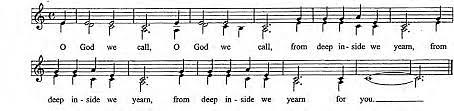 The night is past and the day lies open before us. As we rejoice in the gift of this new day let us offer our prayers with one heart and one mind.ConfessionIn the light of this new day, Let us surrender all that holds us bound.SilenceYou raise the dead to life in the Spirit:  Lord, have mercy.You bring pardon and peace to the broken in heart: Christ, have mercy. You make one by your Spirit the torn and divided:  Lord, have mercy.May the God of love draw you in and cleanse you from your sins, heal and strengthen you by the Spirit, and raise you to new life in Christ our Lord. Amen.Psalm/other readingsCeltic Alleluia x 4GospelHow is the Spirit calling me to be Gods people through these readings this morning? What do these readings reveal about God? How do these words call me to deeper, faith, hope and love? How am I sent as Christ’s disciple into the world today?SilenceShared reflectionsOur PrayersCome, Holy Spirit, creator: Renew the face of the earth. Come, Holy Spirit, counselor and advocate: Touch our lips that we may pray and proclaim your word. Come, Holy Spirit, power from on high: Make us agents of peace and ministers of wholeness and reconciliation. Come, Holy Spirit, giver and life: Breathe on your church and make us a living people, holy and free. Come Holy Spirit, bond of love, pour your love into our hearts that we may serve you with joy.Come Holy Spirit and hear our prayers, intercede for us with sighs too deep for words(spoken and silent prayers are offered)   Gathering our prayers spoken and unspoken we lift them to you saying  Abba, Amma, Beloved, your name be hallowed, your reign spread among us, your will be done well, at all times, in all places, on earth as in heaven. Give us the bread we need for today. Forgive us our sins as we forgive those who sin against us. Let us not fail in the time of our testing. Spare us from trials too sharp to endure. Free us from the grip of all evil powers. For yours is the reign, the power and the glory, the victory of love, for now and eternity, world without end. Amen and amen.Clare’s Blessing"May you reflect the glory of the Lord. Place your heart in the divine substance through contemplation. Transform your being into the image that we reflect, the Godhead Itself. Then, you will feel what love is. Then, you will feel the sweetness that is revealed to us through the Spirit, what no eye has seen and no ear has heard, the love that God has for God’s lovers." --St. Clare - Letter to Angus Filled with the power of the Spirit, let us go in the light and peace of Christ Let us bless the LordThanks be to God Bell x 3